Favoriser le savoir interculturel  Voici une liste de recommandations de livres et de films pour compléter votre vision du monde et votre compréhension des questions socioculturelles. Vous pouvez suivre ces recommandations pour vous familiariser avec des cultures, des sujets et des questions qui dépassent votre propre contexte culturel. N’oubliez pas que chaque élément de la liste représente une perspective selon laquelle vous voyez une partie d’une culture, une situation ou un événement qui s’est produit dans un contexte donné.   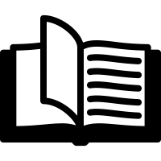 Livres  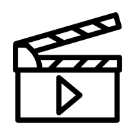 Films   										Crédits photographiques :    Open book de Kathleen Black (The Noun Project)   Film slate de Chanut is Industries, TH (The Noun Project)   Titre et auteur  Résumé La Petite Fille de la rue Mango Sandra Cisneros, 1984    La Petite Fille de la rue Mango a connu un grand succès et est enseigné dans les écoles et les universités du monde entier. Le livre suit l’enfance exceptionnelle et le parcours de quête de soi d’Esperanza Cordero, une jeune Latina qui grandit à Chicago. À travers une série de séquences émouvantes, nous voyons comment Esperanza invente qui elle est et ce qu’elle deviendra.    Cliquez ici pour obtenir plus d’informations sur La Petite Fille de la rue Mango.   Five Little Indians   Michelle Good, 2020    Dans Five Little Indians, Kenny, Lucy, Clara, Howie et Maisie ont été arrachés à leur famille et envoyés dans un pensionnat alors qu’ils étaient très jeunes. Tout juste adultes, ils sont libérés et doivent se débrouiller dans le monde miteux de l’est de Vancouver. Alimentés par le traumatisme de leur enfance, les cinq amis se rencontrent au fil des décennies et luttent contre le poids de leur passé commun.   Cliquez ici pour obtenir plus d’informations sur Five Little Indians.   Americanah   Chimamanda Adichie, 2014   Ce livre raconte l’histoire de l’immigration aux États-Unis d’Ifemelu et Obinze, un jeune couple nigérian à l’époque de la domination militaire. Dans leur nouvelle maison, Ifemelu réfléchit pour la première fois à son identité de femme noire et agit en conséquence, tout en faisant face à des choix et des défis difficiles qui contrastent avec sa réussite scolaire. Obinze prend un chemin différent et quitte les États-Unis pour l’Angleterre afin de retrouver Ifemelu quinze ans plus tard dans un Nigeria démocratique.   Cliquez ici pour obtenir plus d’informations sur Americanah.   Third Culture Kids   David Pollock, 2001   Ce livre explique les défis et les avantages des enfants qui grandissent dans un pays étranger. Il analyse leurs expériences réelles et l’effet sur la formation de l’identité multiculturelle personnelle, en fournissant des suggestions et des conseils pratiques sur la façon de maximiser les avantages qui en découlent.   Cliquez ici pour obtenir plus d’informations sur Third Culture Kids.   Une maison en Norvège Vigdis Hjorth, 2017   Ce roman raconte l’histoire d’Alma, une artiste textile divorcée qui s’efforce de trouver un équilibre entre ses hypothèses inconscientes et l’image qu’elle se fait d’une bonne féministe et d’une personne libérale ouverte d’esprit, tout en travaillant à la conception d’une tapisserie pour une exposition destinée à célébrer le centenaire du droit de vote des femmes en Norvège.   Cliquez ici pour obtenir plus d’informations sur Une maison en Norvège.   How to Pronounce Knife   Souvankham Thammavongsa, 2020   How to Pronounce Knife est une collection d’histoires idiosyncratiques et diverses. On y retrouve notamment un jeune homme qui vernit les ongles dans un salon de coiffure et une femme au foyer qui apprend l’anglais à partir de feuilletons télévisés. Ce livre explore la tragédie et l’humour de la vie quotidienne des immigrants.   Cliquez ici pour obtenir plus d’informations sur How to Pronounce Knife.   Mort d’une héroïne rouge Qiu Xiaolong, 2000   Ce roman raconte comment l’inspecteur Chen Cao du Bureau des affaires spéciales de Shanghai s’efforce d’identifier le meurtrier d’une jeune « ouvrière modèle nationale », réputée pour son adhésion aux principes du Parti communiste (héroïne rouge). Dans sa quête de justice et de vérité sur ce crime, il est confronté à des forces politiques qui se transforment en obstacles très risqués.   Cliquez ici pour obtenir plus d’informations sur Mort d’une héroïne rouge.   Sanaaq   Mitiarjuk Nappaaluk, 2014   Sanaaq est une histoire intime qui raconte comment une famille inuite (Sanaaq, une jeune veuve forte et au caractère bien trempé et sa fille, Qumaq), négocie les changements apportés à leur communauté semi-nomade du nord du Québec par l’arrivée des Qallunaat, les missionnaires blancs catholiques et anglicans, au milieu du XIXe siècle, qui menacent de changer à jamais leur vie extraordinaire.    Cliquez ici pour obtenir plus d’informations sur Sanaaq.   They Said This Would Be Fun    Eternity Martis, 2020   Le premier ouvrage et mémoires d’Eternity Martis, They Said This Would Be Fun, décrit la difficulté de se frayer un chemin dans les espaces blancs en tant qu’étudiante de couleur. Eternity pensait que partir à l’université l’aiderait à découvrir qui elle était vraiment. Dans l’espoir d’échapper à son petit ami violent, à sa réputation d’intello, à sa famille pakistanaise dévouée et à ses sentiments compliqués à l’égard de son père jamaïcain absent, elle se rend dans la ville universitaire majoritairement blanche de London, en Ontario. À l’école, elle découvre une culture raciste et sexiste qui se croit tout permis : elle voit des blackface dans les fêtes, entend des insultes raciales au bar et voit des professeurs lui demander la permission d’aborder la question de la race dans les classes où elle est la seule élève de couleur.   Cliquez ici pour obtenir plus d’informations sur They Said This Would Be Fun.   The Backpacker’s Father Gunnar Kopperud, 2006   Lorsque sa fille disparaît lors d’un voyage sur l’archipel des Moluques en Indonésie, Francisco part à sa recherche. Sa rencontre avec le président du pays déclenche involontairement une série d’événements qui s’avèrent catastrophiques. Au même moment, deux journalistes scandinaves qui réalisent un film sur une tribu isolée déforment cyniquement certains aspects pour qu’ils soient plus dramatiques. Ce roman montre à quel point les Occidentaux connaissent mal l’Indonésie et ses tensions ethniques.   Cliquez ici pour obtenir plus d’informations sur The Backpacker’s Father.   Titre   Synopsis Paï : L’Élue d’un peuple nouveau 2002   Ce drame raconte l’histoire d’une jeune maorie de 12 ans qui rêve de devenir la première femme chef de sa tribu en Nouvelle-Zélande. Cependant, son grand-père refuse de reconnaître et d’accepter son désir, car il ne veut pas faire évoluer ses anciennes coutumes et valeurs culturelles qui interdisent aux femmes le statut de chef. Sa destinée est de réaliser ses rêves, même si elle doit pour cela risquer sa vie.   Cliquez ici pour obtenir plus d’informations sur Whale Rider.   Babel   2006   Ce drame met en scène les liens entre des personnes vivant dans des pays différents (Maroc, États-Unis, Mexique, Hong Kong), ayant des langues et des cultures différentes mais des expériences humaines similaires de lutte, de danger pour leur vie et de résilience. Une mosaïque multiculturelle de langues, de cultures, de couleurs et de sons permet au public de s’embarquer dans un voyage de réflexions et d’apprentissages culturels tout en assistant à la déconstruction des stéréotypes culturels en expériences de vie réelles.   Cliquez ici pour obtenir plus d’informations sur Babel.   House of Hummingbird   2018   Ce drame sud-coréen raconte la découverte de soi, l’empathie et la réalisation à laquelle arrive Eunhee, une adolescente coréenne de 14 ans, suite à son errance dans les rues d’une ville qui se modernise rapidement. En partant à l’aventure avec une amie pour échapper à la violence qu’elle subit à la maison et à l’école. Ce drame se déroule à Séoul en 1994, l’année où le pont Seongsu s’est effondré. Il sert de contexte dans lequel le personnage principal trouve des moyens de comprendre pourquoi les malheurs arrivent, cherchant des réponses, de l’amour et un vrai foyer, comme un colibri est à la recherche d’une fleur au goût sucré.    Cliquez ici pour obtenir plus d’informations sur House of Hummingbird.   When Two Worlds Collide   2016   Ce documentaire relate l’action des manifestants indigènes visant à empêcher l’entrée des camions commerciaux. Il est basé sur le conflit et la bataille réels qui ont eu lieu en Amazonie lorsque les incursions des entreprises et des industries ont été autorisées à vendre et à détruire leurs terres sous le gouvernement d’Alan García, président du Pérou (2006-2011).   Cliquez ici pour obtenir plus d’informations sur When Two Worlds Collide.   Knight of the Kings   2020   Ce drame raconte l’histoire d’un jeune homme de Côte d’Ivoire qui est envoyé à la MACA, une prison au milieu de la forêt ivoirienne dirigée par ses détenus. Pour sauver sa vie, il est désigné par les huées comme le nouveau Romain et doit raconter une histoire aux autres prisonniers comme le veut la tradition. Mélangeant le fantastique et le réel, il raconte pendant toute la nuit la vie et la mort de Zama King, un hors-la-loi légendaire.   Cliquez ici pour obtenir plus d’informations sur Knight of the Kings.   Un nom pour un autre 2006    Ce drame raconte l’histoire de la découverte de soi de Gogol, fils d’immigrants indiens de première génération, né à New York. Après que son père lui a expliqué la véritable signification de son nom (nommé d’après le Russe Nokolai Gogol) suite à une expérience qui a changé la vie de son père en 1974, la perception et la valeur que Gogol accorde à ses origines indiennes se transforment en un voyage de prise de conscience culturelle. Il se rend alors en Inde pour se réconcilier avec son identité et trouver un but à sa vie.   Cliquez ici pour obtenir plus d’informations sur Un nom pour un autre.    Le Garçon qui dompta le vent 2019    Ce drame, inspiré de la vie réelle de William Kamkwamba, retrace l’histoire d’un jeune Malawite de 14 ans qui lutte contre la résistance de sa famille et les attentes culturelles pour se construire par l’éducation et l’innovation. Il est motivé par la nécessité d’aider sa communauté à survivre à la famine, au rationnement gouvernemental et aux émeutes résultant de la sécheresse extrême qui a détruit les récoltes du pays en 2000.   Cliquez ici pour obtenir plus d’informations sur Le Garçon qui dompta le vent.   Retorno a Hansala   2009   Ce drame raconte le voyage retour d’une immigrée marocaine vers sa ville natale, Hansala. Laissant sa famille en Espagne, elle décide de se rendre à Hansala lorsque son frère est retrouvé mort au bord de la mer après avoir traversé Gibraltar en bateau. Ce film utilise une approche empathique pour mettre en lumière les circonstances difficiles et la représentation raciste que subissent immigrants marocains vivant en Espagne à l’époque.  Cliquez ici pour obtenir plus d’informations sur Retorno a Hansala.   nîpawistamâsowin: Nous nous lèverons  2019    L’acquittement de Gerald Stanley après le meurtre de Colten Boushie, membre de la Première nation crie de Red Pheasant, en Saskatchewan, a suscité un tollé national et une prise de conscience générale de la violence qui persiste à l’encontre des populations autochtones. Le film de Tasha Hubbard jette un regard sensible mais déchirant sur ce qui a suivi le meurtre de Colten, ainsi que sur l’histoire de violence coloniale dans les Prairies qui y a mené. Au cours d’échanges difficiles sur ce à quoi ressemblerait une véritable réconciliation, le film examine ce qui ferait un monde sûr pour les jeunes autochtones.    Cliquez ici pour obtenir plus d’informations sur nîpawistamâsowin: Nous nous lèverons .   Joue-la comme Beckham 2002    Cette comédie dépeint un choc entre les cultures britannique et indienne. Elle suit en particulier une jeune Indienne sikh qui doit relever le défi de rejoindre une équipe de football féminine à Londres tout en s’assurant de continuer à respecter les traditions et les valeurs de sa famille et de sa culture.   Cliquez ici pour obtenir plus d’informations sur Joue-la comme Beckham.   